.My birthday and our club’s anniversary fell on the same date,so I choreographed this dance to celebrate the doubly happy occasion.SIDE, TOGETHER, FORWARD, LEFT CHASSE, CROSS ROCK, RECOVER, RIGHT CHASSE 1/4 RIGHT TURNSIDE, TOGETHER, BACK SHUFFLE, SIDE, TOGETHER, RIGHT SIDE SHUFFLE, 1/4 RIGHTSTEP LEFT DIAGONAL, RECOVER, TOGETHER, STEP RIGHT DIAGONAL, RECOVER, BACK, TOGETHERLEFT, BACK ROCK, RECOVER, RIGHT, BACK ROCK, RECOVER, FWD COASTER, BACK COASTER CROSSRestart: On Wall 5, dance to the end of section 3 (24 Counts)HOWDY Country Dancers - http://kooldance.fan-site.netDouble Birthday Cha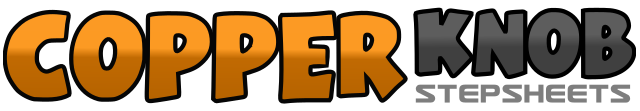 .......Count:32Wall:4Level:Improver.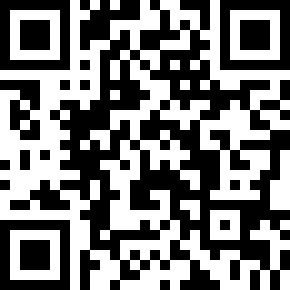 Choreographer:Lily Iguchi (JP) - April 2013Lily Iguchi (JP) - April 2013Lily Iguchi (JP) - April 2013Lily Iguchi (JP) - April 2013Lily Iguchi (JP) - April 2013.Music:Come Dance With Me - Michael Bublé : (Album: To Be Loved)Come Dance With Me - Michael Bublé : (Album: To Be Loved)Come Dance With Me - Michael Bublé : (Album: To Be Loved)Come Dance With Me - Michael Bublé : (Album: To Be Loved)Come Dance With Me - Michael Bublé : (Album: To Be Loved)........1-2-3Step right to right, Step left next to right, Step right Forward,4&5Step left to left, Step right next to left, Step left to left6-7Cross rock right, Recover on left8&1Step right to right, Step left next to right, Make 1/4 turn right Stepping on right (3:00)2-3Step left to left, Step right next to left4&5Step back on left, Step right next left, Step back on left6-7Step right to right, left next to right8&1Step right to right, Step left next to right, Make 1/4 turn right Stepping on right (6:00)2-3Step left diagonal forward, Recover on right4Step left next to right5-6Step right diagonal forward, Recover on left7-8Step back on right, Step left back next to right over right (6:00)1&2Step back diagonally right bumping hips right, left, right (back, forward, back)3&4Step back diagonally left bumping hips left, right, left (back, forward, back)5&6Step back diagonally right bumping hips right, left, right (back, forward, back)7-8Touch left toe behind right, Unwind turning 3/4 left (9:00)